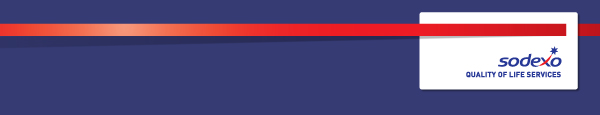 Function: Function: Function: Function: Sports & LeisureSports & LeisureSports & LeisureSports & LeisureSports & LeisureSports & LeisureSports & LeisureSports & LeisureSports & LeisurePosition: Position: Position: Position: Health Safety Environment & Quality Manager Health Safety Environment & Quality Manager Health Safety Environment & Quality Manager Health Safety Environment & Quality Manager Health Safety Environment & Quality Manager Health Safety Environment & Quality Manager Health Safety Environment & Quality Manager Health Safety Environment & Quality Manager Health Safety Environment & Quality Manager Job holder: Job holder: Job holder: Job holder: Date (in job since): Date (in job since): Date (in job since): Date (in job since): Immediate manager 
(N+1 Job title and name): Immediate manager 
(N+1 Job title and name): Immediate manager 
(N+1 Job title and name): Immediate manager 
(N+1 Job title and name): Keith Field, Soft Services Manager, Ascot RacecourseKeith Field, Soft Services Manager, Ascot RacecourseKeith Field, Soft Services Manager, Ascot RacecourseKeith Field, Soft Services Manager, Ascot RacecourseKeith Field, Soft Services Manager, Ascot RacecourseKeith Field, Soft Services Manager, Ascot RacecourseKeith Field, Soft Services Manager, Ascot RacecourseKeith Field, Soft Services Manager, Ascot RacecourseKeith Field, Soft Services Manager, Ascot RacecourseAdditional reporting line to:Additional reporting line to:Additional reporting line to:Additional reporting line to:Alan McCormick, Head of HSE & Risk, Sports & Leisure (Dotted line)Alan McCormick, Head of HSE & Risk, Sports & Leisure (Dotted line)Alan McCormick, Head of HSE & Risk, Sports & Leisure (Dotted line)Alan McCormick, Head of HSE & Risk, Sports & Leisure (Dotted line)Alan McCormick, Head of HSE & Risk, Sports & Leisure (Dotted line)Alan McCormick, Head of HSE & Risk, Sports & Leisure (Dotted line)Alan McCormick, Head of HSE & Risk, Sports & Leisure (Dotted line)Alan McCormick, Head of HSE & Risk, Sports & Leisure (Dotted line)Alan McCormick, Head of HSE & Risk, Sports & Leisure (Dotted line)Position location: Position location: Position location: Position location: Ascot RacecourseAscot RacecourseAscot RacecourseAscot RacecourseAscot RacecourseAscot RacecourseAscot RacecourseAscot RacecourseAscot RacecoursePurpose of the Job Purpose of the Job Purpose of the Job Purpose of the Job Purpose of the Job Purpose of the Job Purpose of the Job Purpose of the Job Purpose of the Job Purpose of the Job Purpose of the Job Purpose of the Job Purpose of the Job To support the Ascot and Major Events Operational management and front-line team members, to be compliant with Sodexo UKI’s HSEQ Policies and Food Safety Policy Drive continual improvement in HSEQ culture and performance through implementing and embedding Regional and Segment initiatives and campaigns as appropriateThe HSEQ Manager will provide technical and legislative support to all the above teams which deliver various soft servicesThe QSE Manager will be responsible for several KPIs – i.e. Safety Training delivery, accident & near miss reporting and investigation including safety net reviews and Root Cause analysis, reporting an investigations of food incidents, internal auditsResponsible for maintaining and developing systems which ensure that risks are being managed in accordance with legal, statutory and contractual requirementsTo support the Ascot and Major Events Operational management and front-line team members, to be compliant with Sodexo UKI’s HSEQ Policies and Food Safety Policy Drive continual improvement in HSEQ culture and performance through implementing and embedding Regional and Segment initiatives and campaigns as appropriateThe HSEQ Manager will provide technical and legislative support to all the above teams which deliver various soft servicesThe QSE Manager will be responsible for several KPIs – i.e. Safety Training delivery, accident & near miss reporting and investigation including safety net reviews and Root Cause analysis, reporting an investigations of food incidents, internal auditsResponsible for maintaining and developing systems which ensure that risks are being managed in accordance with legal, statutory and contractual requirementsTo support the Ascot and Major Events Operational management and front-line team members, to be compliant with Sodexo UKI’s HSEQ Policies and Food Safety Policy Drive continual improvement in HSEQ culture and performance through implementing and embedding Regional and Segment initiatives and campaigns as appropriateThe HSEQ Manager will provide technical and legislative support to all the above teams which deliver various soft servicesThe QSE Manager will be responsible for several KPIs – i.e. Safety Training delivery, accident & near miss reporting and investigation including safety net reviews and Root Cause analysis, reporting an investigations of food incidents, internal auditsResponsible for maintaining and developing systems which ensure that risks are being managed in accordance with legal, statutory and contractual requirementsTo support the Ascot and Major Events Operational management and front-line team members, to be compliant with Sodexo UKI’s HSEQ Policies and Food Safety Policy Drive continual improvement in HSEQ culture and performance through implementing and embedding Regional and Segment initiatives and campaigns as appropriateThe HSEQ Manager will provide technical and legislative support to all the above teams which deliver various soft servicesThe QSE Manager will be responsible for several KPIs – i.e. Safety Training delivery, accident & near miss reporting and investigation including safety net reviews and Root Cause analysis, reporting an investigations of food incidents, internal auditsResponsible for maintaining and developing systems which ensure that risks are being managed in accordance with legal, statutory and contractual requirementsTo support the Ascot and Major Events Operational management and front-line team members, to be compliant with Sodexo UKI’s HSEQ Policies and Food Safety Policy Drive continual improvement in HSEQ culture and performance through implementing and embedding Regional and Segment initiatives and campaigns as appropriateThe HSEQ Manager will provide technical and legislative support to all the above teams which deliver various soft servicesThe QSE Manager will be responsible for several KPIs – i.e. Safety Training delivery, accident & near miss reporting and investigation including safety net reviews and Root Cause analysis, reporting an investigations of food incidents, internal auditsResponsible for maintaining and developing systems which ensure that risks are being managed in accordance with legal, statutory and contractual requirementsTo support the Ascot and Major Events Operational management and front-line team members, to be compliant with Sodexo UKI’s HSEQ Policies and Food Safety Policy Drive continual improvement in HSEQ culture and performance through implementing and embedding Regional and Segment initiatives and campaigns as appropriateThe HSEQ Manager will provide technical and legislative support to all the above teams which deliver various soft servicesThe QSE Manager will be responsible for several KPIs – i.e. Safety Training delivery, accident & near miss reporting and investigation including safety net reviews and Root Cause analysis, reporting an investigations of food incidents, internal auditsResponsible for maintaining and developing systems which ensure that risks are being managed in accordance with legal, statutory and contractual requirementsTo support the Ascot and Major Events Operational management and front-line team members, to be compliant with Sodexo UKI’s HSEQ Policies and Food Safety Policy Drive continual improvement in HSEQ culture and performance through implementing and embedding Regional and Segment initiatives and campaigns as appropriateThe HSEQ Manager will provide technical and legislative support to all the above teams which deliver various soft servicesThe QSE Manager will be responsible for several KPIs – i.e. Safety Training delivery, accident & near miss reporting and investigation including safety net reviews and Root Cause analysis, reporting an investigations of food incidents, internal auditsResponsible for maintaining and developing systems which ensure that risks are being managed in accordance with legal, statutory and contractual requirementsTo support the Ascot and Major Events Operational management and front-line team members, to be compliant with Sodexo UKI’s HSEQ Policies and Food Safety Policy Drive continual improvement in HSEQ culture and performance through implementing and embedding Regional and Segment initiatives and campaigns as appropriateThe HSEQ Manager will provide technical and legislative support to all the above teams which deliver various soft servicesThe QSE Manager will be responsible for several KPIs – i.e. Safety Training delivery, accident & near miss reporting and investigation including safety net reviews and Root Cause analysis, reporting an investigations of food incidents, internal auditsResponsible for maintaining and developing systems which ensure that risks are being managed in accordance with legal, statutory and contractual requirementsTo support the Ascot and Major Events Operational management and front-line team members, to be compliant with Sodexo UKI’s HSEQ Policies and Food Safety Policy Drive continual improvement in HSEQ culture and performance through implementing and embedding Regional and Segment initiatives and campaigns as appropriateThe HSEQ Manager will provide technical and legislative support to all the above teams which deliver various soft servicesThe QSE Manager will be responsible for several KPIs – i.e. Safety Training delivery, accident & near miss reporting and investigation including safety net reviews and Root Cause analysis, reporting an investigations of food incidents, internal auditsResponsible for maintaining and developing systems which ensure that risks are being managed in accordance with legal, statutory and contractual requirementsTo support the Ascot and Major Events Operational management and front-line team members, to be compliant with Sodexo UKI’s HSEQ Policies and Food Safety Policy Drive continual improvement in HSEQ culture and performance through implementing and embedding Regional and Segment initiatives and campaigns as appropriateThe HSEQ Manager will provide technical and legislative support to all the above teams which deliver various soft servicesThe QSE Manager will be responsible for several KPIs – i.e. Safety Training delivery, accident & near miss reporting and investigation including safety net reviews and Root Cause analysis, reporting an investigations of food incidents, internal auditsResponsible for maintaining and developing systems which ensure that risks are being managed in accordance with legal, statutory and contractual requirementsTo support the Ascot and Major Events Operational management and front-line team members, to be compliant with Sodexo UKI’s HSEQ Policies and Food Safety Policy Drive continual improvement in HSEQ culture and performance through implementing and embedding Regional and Segment initiatives and campaigns as appropriateThe HSEQ Manager will provide technical and legislative support to all the above teams which deliver various soft servicesThe QSE Manager will be responsible for several KPIs – i.e. Safety Training delivery, accident & near miss reporting and investigation including safety net reviews and Root Cause analysis, reporting an investigations of food incidents, internal auditsResponsible for maintaining and developing systems which ensure that risks are being managed in accordance with legal, statutory and contractual requirementsTo support the Ascot and Major Events Operational management and front-line team members, to be compliant with Sodexo UKI’s HSEQ Policies and Food Safety Policy Drive continual improvement in HSEQ culture and performance through implementing and embedding Regional and Segment initiatives and campaigns as appropriateThe HSEQ Manager will provide technical and legislative support to all the above teams which deliver various soft servicesThe QSE Manager will be responsible for several KPIs – i.e. Safety Training delivery, accident & near miss reporting and investigation including safety net reviews and Root Cause analysis, reporting an investigations of food incidents, internal auditsResponsible for maintaining and developing systems which ensure that risks are being managed in accordance with legal, statutory and contractual requirementsTo support the Ascot and Major Events Operational management and front-line team members, to be compliant with Sodexo UKI’s HSEQ Policies and Food Safety Policy Drive continual improvement in HSEQ culture and performance through implementing and embedding Regional and Segment initiatives and campaigns as appropriateThe HSEQ Manager will provide technical and legislative support to all the above teams which deliver various soft servicesThe QSE Manager will be responsible for several KPIs – i.e. Safety Training delivery, accident & near miss reporting and investigation including safety net reviews and Root Cause analysis, reporting an investigations of food incidents, internal auditsResponsible for maintaining and developing systems which ensure that risks are being managed in accordance with legal, statutory and contractual requirementsDimensions Dimensions Dimensions Dimensions Dimensions Dimensions Dimensions Dimensions Dimensions Dimensions Dimensions Dimensions Dimensions Revenue FY17:££EBIT growth:EBIT growth:N/aGrowth type:n/aOutsourcing rate:N/aRegion WorkforceN/aN/aRevenue FY17:££EBIT margin:EBIT margin:N/aGrowth type:n/aOutsourcing rate:N/aRegion WorkforceN/aN/aRevenue FY17:££Net income growth:Net income growth:N/aGrowth type:n/aOutsourcing growth rate:N/aHR in Region N/aN/aRevenue FY17:££Cash conversion:Cash conversion:N/aGrowth type:n/aOutsourcing growth rate:N/aHR in Region N/aN/aCharacteristics Characteristics N/aN/aN/aN/aN/aN/aN/aN/aN/aN/aN/a3. 	Organisation chart 4.   Context and main challenges4.   Context and main challenges4.   Context and main challenges4.   Context and main challengesImplement and embed Sodexo QHSE policy and procedures on site to ensure the compliance with best practise and legislative requirementsDevelop and maintain compliance management system, ensuring that documents are appropriately filed for the site in accordance with the Document Management system (DMS) records retention requirements and that support the Corporate Certifications for ISO9001; ISO14001 and ISO45001.Develop site specific risk assessments with the operations teams, ensure these are up to date and support communication to the operations teamDevelop and implement safe systems of work for tasks undertaken across site, ensuring compliance with legislation, such as COSHH, manual handling, forklift use, first aid Work collaboratively with the client and segment safety teamsImplement and embed Sodexo QHSE policy and procedures on site to ensure the compliance with best practise and legislative requirementsDevelop and maintain compliance management system, ensuring that documents are appropriately filed for the site in accordance with the Document Management system (DMS) records retention requirements and that support the Corporate Certifications for ISO9001; ISO14001 and ISO45001.Develop site specific risk assessments with the operations teams, ensure these are up to date and support communication to the operations teamDevelop and implement safe systems of work for tasks undertaken across site, ensuring compliance with legislation, such as COSHH, manual handling, forklift use, first aid Work collaboratively with the client and segment safety teamsImplement and embed Sodexo QHSE policy and procedures on site to ensure the compliance with best practise and legislative requirementsDevelop and maintain compliance management system, ensuring that documents are appropriately filed for the site in accordance with the Document Management system (DMS) records retention requirements and that support the Corporate Certifications for ISO9001; ISO14001 and ISO45001.Develop site specific risk assessments with the operations teams, ensure these are up to date and support communication to the operations teamDevelop and implement safe systems of work for tasks undertaken across site, ensuring compliance with legislation, such as COSHH, manual handling, forklift use, first aid Work collaboratively with the client and segment safety teamsImplement and embed Sodexo QHSE policy and procedures on site to ensure the compliance with best practise and legislative requirementsDevelop and maintain compliance management system, ensuring that documents are appropriately filed for the site in accordance with the Document Management system (DMS) records retention requirements and that support the Corporate Certifications for ISO9001; ISO14001 and ISO45001.Develop site specific risk assessments with the operations teams, ensure these are up to date and support communication to the operations teamDevelop and implement safe systems of work for tasks undertaken across site, ensuring compliance with legislation, such as COSHH, manual handling, forklift use, first aid Work collaboratively with the client and segment safety teams5.    Main assignments 5.    Main assignments 5.    Main assignments 5.    Main assignments ComplianceDevelop and maintain compliance management systemsIn addition to ensuring compliance with the Electrical Safety Policy processes, undertake additional, documented visual checks on portable electrical equipment – is this best use of a HSEQ manager? Surely this is best done by operational teams using the appropriate areasAssist the Executive Chef with the implementation, management and auditing of the UK&I Food & Safety Management PolicyManage the Transport Safety Policy on site ensuring that all users are compliant with processEnsure Licensing requirements for site activities are identified and processes followed in line with licensing legislationAdvise on matters relating to QHSE policies including the obligations and responsibilities of managers and employees, providing comprehensive and practical advice to managers on best practiseAssist with the implementation of the UK&I waste management policy ensuring that procedures, as specified by the client (Ascot Racecourse), are complied with and that handling, storage, transportation and disposal arrangements are appropriateProvide reports on H&S activities and compliance and any non-compliance to the 1711/Ascot Racecourse (ARL) board monthlyAssist with EHO inspectionsAssist with the co-ordination of safety requirements for emergency plans and fire drillsPreparation for audits from internal and external stakeholdersAssist with Third Party Management: Site level H&S assessment of subcontractors and inductionManage Sodexo first aid provisions on site ensuring systems are in place to issue, audit and restockEnsure all site records associated to the SEMS system are retained in accordance with policy and are audited to ensure they are compliant and in dateEnsure the development, organisation, and fulfilment of risk assessments (including COSHH, DSE & RAMS), their record keeping and reviewEnsure all near misses are recorded appropriately and reviewed to ensure corrective and preventative actions are takenOperationalOn operational event days, ensure that regular H&S walks are undertaken across site, with a particular focus on the grandstand service tunnel and other high-risk areasEnsure effective and immediate resolution of any H&S areas of non-compliance and report on thisFor our Major Events, attend site prior to the operational days to ensure SEMS is effectively implemented across all units of the event, and on operational days complete regular H&S walks across the site, resolving any areas of non-complianceWork with Operational Managers on site to identify any H&S knowledge gaps and organise the relevant training address, paying particular attention to any new starters Assist with the governance and auditing process for Food Concessions on site for events and racedaysPresent and deliver company Health & Safety training regarding local induction training, workshops and toolbox sessions to ensure compliance and drive improvements and ensure that they are recordedTo ensure client relationships are maintained, including all internal departments for both Sodexo and ARL, visitors, external clients and contractorsChair internal H&S meetings for HODs to drive Health and Safety awareness and improvements, ensuring these are documented and that any action points are completed and documentedUndertake weekly site audits to ensure safe working procedures are being adhered to and align with the SodexoQHSE policies. Ensure audits and any action points are documented and completed within agreed timeframe and recorded on SALUSAttend all client H&S meetings, reporting on areas as required within the SLA and also ensure any action points from the meeting are resolved and communicated within agreed timeframeEnsure that all accidents, incidents and near misses are reported and investigated in accordance with procedure and that any corrective or preventative actions followed through and recorded within agreed timeframes.  Monitor and interpret the statistical data to formulate a meaningful monthly report.Collaborate with ARL H&S team to ensure best practice is adopted across the venueComplianceDevelop and maintain compliance management systemsIn addition to ensuring compliance with the Electrical Safety Policy processes, undertake additional, documented visual checks on portable electrical equipment – is this best use of a HSEQ manager? Surely this is best done by operational teams using the appropriate areasAssist the Executive Chef with the implementation, management and auditing of the UK&I Food & Safety Management PolicyManage the Transport Safety Policy on site ensuring that all users are compliant with processEnsure Licensing requirements for site activities are identified and processes followed in line with licensing legislationAdvise on matters relating to QHSE policies including the obligations and responsibilities of managers and employees, providing comprehensive and practical advice to managers on best practiseAssist with the implementation of the UK&I waste management policy ensuring that procedures, as specified by the client (Ascot Racecourse), are complied with and that handling, storage, transportation and disposal arrangements are appropriateProvide reports on H&S activities and compliance and any non-compliance to the 1711/Ascot Racecourse (ARL) board monthlyAssist with EHO inspectionsAssist with the co-ordination of safety requirements for emergency plans and fire drillsPreparation for audits from internal and external stakeholdersAssist with Third Party Management: Site level H&S assessment of subcontractors and inductionManage Sodexo first aid provisions on site ensuring systems are in place to issue, audit and restockEnsure all site records associated to the SEMS system are retained in accordance with policy and are audited to ensure they are compliant and in dateEnsure the development, organisation, and fulfilment of risk assessments (including COSHH, DSE & RAMS), their record keeping and reviewEnsure all near misses are recorded appropriately and reviewed to ensure corrective and preventative actions are takenOperationalOn operational event days, ensure that regular H&S walks are undertaken across site, with a particular focus on the grandstand service tunnel and other high-risk areasEnsure effective and immediate resolution of any H&S areas of non-compliance and report on thisFor our Major Events, attend site prior to the operational days to ensure SEMS is effectively implemented across all units of the event, and on operational days complete regular H&S walks across the site, resolving any areas of non-complianceWork with Operational Managers on site to identify any H&S knowledge gaps and organise the relevant training address, paying particular attention to any new starters Assist with the governance and auditing process for Food Concessions on site for events and racedaysPresent and deliver company Health & Safety training regarding local induction training, workshops and toolbox sessions to ensure compliance and drive improvements and ensure that they are recordedTo ensure client relationships are maintained, including all internal departments for both Sodexo and ARL, visitors, external clients and contractorsChair internal H&S meetings for HODs to drive Health and Safety awareness and improvements, ensuring these are documented and that any action points are completed and documentedUndertake weekly site audits to ensure safe working procedures are being adhered to and align with the SodexoQHSE policies. Ensure audits and any action points are documented and completed within agreed timeframe and recorded on SALUSAttend all client H&S meetings, reporting on areas as required within the SLA and also ensure any action points from the meeting are resolved and communicated within agreed timeframeEnsure that all accidents, incidents and near misses are reported and investigated in accordance with procedure and that any corrective or preventative actions followed through and recorded within agreed timeframes.  Monitor and interpret the statistical data to formulate a meaningful monthly report.Collaborate with ARL H&S team to ensure best practice is adopted across the venueComplianceDevelop and maintain compliance management systemsIn addition to ensuring compliance with the Electrical Safety Policy processes, undertake additional, documented visual checks on portable electrical equipment – is this best use of a HSEQ manager? Surely this is best done by operational teams using the appropriate areasAssist the Executive Chef with the implementation, management and auditing of the UK&I Food & Safety Management PolicyManage the Transport Safety Policy on site ensuring that all users are compliant with processEnsure Licensing requirements for site activities are identified and processes followed in line with licensing legislationAdvise on matters relating to QHSE policies including the obligations and responsibilities of managers and employees, providing comprehensive and practical advice to managers on best practiseAssist with the implementation of the UK&I waste management policy ensuring that procedures, as specified by the client (Ascot Racecourse), are complied with and that handling, storage, transportation and disposal arrangements are appropriateProvide reports on H&S activities and compliance and any non-compliance to the 1711/Ascot Racecourse (ARL) board monthlyAssist with EHO inspectionsAssist with the co-ordination of safety requirements for emergency plans and fire drillsPreparation for audits from internal and external stakeholdersAssist with Third Party Management: Site level H&S assessment of subcontractors and inductionManage Sodexo first aid provisions on site ensuring systems are in place to issue, audit and restockEnsure all site records associated to the SEMS system are retained in accordance with policy and are audited to ensure they are compliant and in dateEnsure the development, organisation, and fulfilment of risk assessments (including COSHH, DSE & RAMS), their record keeping and reviewEnsure all near misses are recorded appropriately and reviewed to ensure corrective and preventative actions are takenOperationalOn operational event days, ensure that regular H&S walks are undertaken across site, with a particular focus on the grandstand service tunnel and other high-risk areasEnsure effective and immediate resolution of any H&S areas of non-compliance and report on thisFor our Major Events, attend site prior to the operational days to ensure SEMS is effectively implemented across all units of the event, and on operational days complete regular H&S walks across the site, resolving any areas of non-complianceWork with Operational Managers on site to identify any H&S knowledge gaps and organise the relevant training address, paying particular attention to any new starters Assist with the governance and auditing process for Food Concessions on site for events and racedaysPresent and deliver company Health & Safety training regarding local induction training, workshops and toolbox sessions to ensure compliance and drive improvements and ensure that they are recordedTo ensure client relationships are maintained, including all internal departments for both Sodexo and ARL, visitors, external clients and contractorsChair internal H&S meetings for HODs to drive Health and Safety awareness and improvements, ensuring these are documented and that any action points are completed and documentedUndertake weekly site audits to ensure safe working procedures are being adhered to and align with the SodexoQHSE policies. Ensure audits and any action points are documented and completed within agreed timeframe and recorded on SALUSAttend all client H&S meetings, reporting on areas as required within the SLA and also ensure any action points from the meeting are resolved and communicated within agreed timeframeEnsure that all accidents, incidents and near misses are reported and investigated in accordance with procedure and that any corrective or preventative actions followed through and recorded within agreed timeframes.  Monitor and interpret the statistical data to formulate a meaningful monthly report.Collaborate with ARL H&S team to ensure best practice is adopted across the venueComplianceDevelop and maintain compliance management systemsIn addition to ensuring compliance with the Electrical Safety Policy processes, undertake additional, documented visual checks on portable electrical equipment – is this best use of a HSEQ manager? Surely this is best done by operational teams using the appropriate areasAssist the Executive Chef with the implementation, management and auditing of the UK&I Food & Safety Management PolicyManage the Transport Safety Policy on site ensuring that all users are compliant with processEnsure Licensing requirements for site activities are identified and processes followed in line with licensing legislationAdvise on matters relating to QHSE policies including the obligations and responsibilities of managers and employees, providing comprehensive and practical advice to managers on best practiseAssist with the implementation of the UK&I waste management policy ensuring that procedures, as specified by the client (Ascot Racecourse), are complied with and that handling, storage, transportation and disposal arrangements are appropriateProvide reports on H&S activities and compliance and any non-compliance to the 1711/Ascot Racecourse (ARL) board monthlyAssist with EHO inspectionsAssist with the co-ordination of safety requirements for emergency plans and fire drillsPreparation for audits from internal and external stakeholdersAssist with Third Party Management: Site level H&S assessment of subcontractors and inductionManage Sodexo first aid provisions on site ensuring systems are in place to issue, audit and restockEnsure all site records associated to the SEMS system are retained in accordance with policy and are audited to ensure they are compliant and in dateEnsure the development, organisation, and fulfilment of risk assessments (including COSHH, DSE & RAMS), their record keeping and reviewEnsure all near misses are recorded appropriately and reviewed to ensure corrective and preventative actions are takenOperationalOn operational event days, ensure that regular H&S walks are undertaken across site, with a particular focus on the grandstand service tunnel and other high-risk areasEnsure effective and immediate resolution of any H&S areas of non-compliance and report on thisFor our Major Events, attend site prior to the operational days to ensure SEMS is effectively implemented across all units of the event, and on operational days complete regular H&S walks across the site, resolving any areas of non-complianceWork with Operational Managers on site to identify any H&S knowledge gaps and organise the relevant training address, paying particular attention to any new starters Assist with the governance and auditing process for Food Concessions on site for events and racedaysPresent and deliver company Health & Safety training regarding local induction training, workshops and toolbox sessions to ensure compliance and drive improvements and ensure that they are recordedTo ensure client relationships are maintained, including all internal departments for both Sodexo and ARL, visitors, external clients and contractorsChair internal H&S meetings for HODs to drive Health and Safety awareness and improvements, ensuring these are documented and that any action points are completed and documentedUndertake weekly site audits to ensure safe working procedures are being adhered to and align with the SodexoQHSE policies. Ensure audits and any action points are documented and completed within agreed timeframe and recorded on SALUSAttend all client H&S meetings, reporting on areas as required within the SLA and also ensure any action points from the meeting are resolved and communicated within agreed timeframeEnsure that all accidents, incidents and near misses are reported and investigated in accordance with procedure and that any corrective or preventative actions followed through and recorded within agreed timeframes.  Monitor and interpret the statistical data to formulate a meaningful monthly report.Collaborate with ARL H&S team to ensure best practice is adopted across the venue6.  Accountabilities 6.  Accountabilities 6.  Accountabilities 6.  Accountabilities Ensure the implementation and use of the HSEQ section of the Document Management System (DMS) is effectively implemented across all Ascot and Major Event locations, temporary or permanentCommunicate the requirements of the HSEQ section of the Document Management System (DMS) across the site, including the site Management teams and frontline employeesEnsure Licensing requirements for site activities are identified and processes followed in line with licensing legislationDrive and promote a positive safety culture through all activities carried outInterface, both proactively and reactively, with Ascot Racecourse (the client) HSEQ Manager/Consultants in the promotion of Sodexo’s HSEQ policies, strategies, plans, and risk control arrangementEnsure the implementation and use of the HSEQ section of the Document Management System (DMS) is effectively implemented across all Ascot and Major Event locations, temporary or permanentCommunicate the requirements of the HSEQ section of the Document Management System (DMS) across the site, including the site Management teams and frontline employeesEnsure Licensing requirements for site activities are identified and processes followed in line with licensing legislationDrive and promote a positive safety culture through all activities carried outInterface, both proactively and reactively, with Ascot Racecourse (the client) HSEQ Manager/Consultants in the promotion of Sodexo’s HSEQ policies, strategies, plans, and risk control arrangementEnsure the implementation and use of the HSEQ section of the Document Management System (DMS) is effectively implemented across all Ascot and Major Event locations, temporary or permanentCommunicate the requirements of the HSEQ section of the Document Management System (DMS) across the site, including the site Management teams and frontline employeesEnsure Licensing requirements for site activities are identified and processes followed in line with licensing legislationDrive and promote a positive safety culture through all activities carried outInterface, both proactively and reactively, with Ascot Racecourse (the client) HSEQ Manager/Consultants in the promotion of Sodexo’s HSEQ policies, strategies, plans, and risk control arrangementEnsure the implementation and use of the HSEQ section of the Document Management System (DMS) is effectively implemented across all Ascot and Major Event locations, temporary or permanentCommunicate the requirements of the HSEQ section of the Document Management System (DMS) across the site, including the site Management teams and frontline employeesEnsure Licensing requirements for site activities are identified and processes followed in line with licensing legislationDrive and promote a positive safety culture through all activities carried outInterface, both proactively and reactively, with Ascot Racecourse (the client) HSEQ Manager/Consultants in the promotion of Sodexo’s HSEQ policies, strategies, plans, and risk control arrangement7.  Person Specification 7.  Person Specification 7.  Person Specification 7.  Person Specification Essential:NEBOSH General Certificate or working towardsDemonstrable working knowledge of QHSE working practices and Food Hygiene and H&S legislation.Sufficient and relevant experience within a similar sector.Experience of compliance and audit management systems.Experience in accident investigation.Ability to demonstrate effective listening, written and verbal communication skills.  Ability to identity and implement innovative and solutions drive improvements in H&S on site.Ability to carry out data analysis with sharp attention to detail  IT Skills – Good working knowledge of MS Office, including:Word – create and edit documents and reportsExcel – able to use intermediate data analysis toolsPowerPoint – intermediate level Full UK driving licenceAbility to organise workloads and to prioritise effectively Desirable but not essential:QSE and/or Auditing qualification and/or experienceFirst Aid qualification Forklift licenseMember of relevant professional body, for example Chartered Institute of Environmental Health (CIEH), Institution of Occupational Safety and Health (IOSH), etc…Educated to Degree standardEssential:NEBOSH General Certificate or working towardsDemonstrable working knowledge of QHSE working practices and Food Hygiene and H&S legislation.Sufficient and relevant experience within a similar sector.Experience of compliance and audit management systems.Experience in accident investigation.Ability to demonstrate effective listening, written and verbal communication skills.  Ability to identity and implement innovative and solutions drive improvements in H&S on site.Ability to carry out data analysis with sharp attention to detail  IT Skills – Good working knowledge of MS Office, including:Word – create and edit documents and reportsExcel – able to use intermediate data analysis toolsPowerPoint – intermediate level Full UK driving licenceAbility to organise workloads and to prioritise effectively Desirable but not essential:QSE and/or Auditing qualification and/or experienceFirst Aid qualification Forklift licenseMember of relevant professional body, for example Chartered Institute of Environmental Health (CIEH), Institution of Occupational Safety and Health (IOSH), etc…Educated to Degree standardEssential:NEBOSH General Certificate or working towardsDemonstrable working knowledge of QHSE working practices and Food Hygiene and H&S legislation.Sufficient and relevant experience within a similar sector.Experience of compliance and audit management systems.Experience in accident investigation.Ability to demonstrate effective listening, written and verbal communication skills.  Ability to identity and implement innovative and solutions drive improvements in H&S on site.Ability to carry out data analysis with sharp attention to detail  IT Skills – Good working knowledge of MS Office, including:Word – create and edit documents and reportsExcel – able to use intermediate data analysis toolsPowerPoint – intermediate level Full UK driving licenceAbility to organise workloads and to prioritise effectively Desirable but not essential:QSE and/or Auditing qualification and/or experienceFirst Aid qualification Forklift licenseMember of relevant professional body, for example Chartered Institute of Environmental Health (CIEH), Institution of Occupational Safety and Health (IOSH), etc…Educated to Degree standardEssential:NEBOSH General Certificate or working towardsDemonstrable working knowledge of QHSE working practices and Food Hygiene and H&S legislation.Sufficient and relevant experience within a similar sector.Experience of compliance and audit management systems.Experience in accident investigation.Ability to demonstrate effective listening, written and verbal communication skills.  Ability to identity and implement innovative and solutions drive improvements in H&S on site.Ability to carry out data analysis with sharp attention to detail  IT Skills – Good working knowledge of MS Office, including:Word – create and edit documents and reportsExcel – able to use intermediate data analysis toolsPowerPoint – intermediate level Full UK driving licenceAbility to organise workloads and to prioritise effectively Desirable but not essential:QSE and/or Auditing qualification and/or experienceFirst Aid qualification Forklift licenseMember of relevant professional body, for example Chartered Institute of Environmental Health (CIEH), Institution of Occupational Safety and Health (IOSH), etc…Educated to Degree standard8.  Competencies 8.  Competencies 8.  Competencies 8.  Competencies This role is Band A of the competency frameworkGrowth, client and customer satisfaction:Anticipate, recognise and respond to client and customer expectations and needs by tailoring solutions to deliver a quality service.Understand and deliver to the requirements of the Standard Operating Procedures as applicable to the role.Build trust and support of others by ensuring communications are timely, accurate and honest.A positive role model for the business and any team members being supervised.Leadership and people management:Treats others with respect and dignity, demonstrating sensitivity for the values, views and needs of others.Effectively work alone and as part of a team.When managing a team, ensure they are managed to achieve the best results and commitment is encouraged.Set and maintain performance expectations.Demonstrates appropriate leadership style to achieve excellence and consistently role models values and behaviours.Innovation and change:Analyses problems by weighing up options and consequences, making sound decisions in a timely manner.Able to think on feet, deal with challenging situations, take responsibility for problems as they arise and act decisively.Respond to feedback in a positive and proactive manner.Learns from mistakes and grasps key issues to make necessary improvements.Confident to know when to ask for help.Actively supports change and helps to create an environment that is receptive to change.  Values the need for change.Sees change as an opportunity to grow and make continuous improvements for the benefit of the business.Address obstacles and resistance to change within the area of responsibility.Rigorous management of resultsPrepared to go the extra mile.Considers the short and long term impact of decisions.Understands and works to achieve agreed SMART objectives.This role is Band A of the competency frameworkGrowth, client and customer satisfaction:Anticipate, recognise and respond to client and customer expectations and needs by tailoring solutions to deliver a quality service.Understand and deliver to the requirements of the Standard Operating Procedures as applicable to the role.Build trust and support of others by ensuring communications are timely, accurate and honest.A positive role model for the business and any team members being supervised.Leadership and people management:Treats others with respect and dignity, demonstrating sensitivity for the values, views and needs of others.Effectively work alone and as part of a team.When managing a team, ensure they are managed to achieve the best results and commitment is encouraged.Set and maintain performance expectations.Demonstrates appropriate leadership style to achieve excellence and consistently role models values and behaviours.Innovation and change:Analyses problems by weighing up options and consequences, making sound decisions in a timely manner.Able to think on feet, deal with challenging situations, take responsibility for problems as they arise and act decisively.Respond to feedback in a positive and proactive manner.Learns from mistakes and grasps key issues to make necessary improvements.Confident to know when to ask for help.Actively supports change and helps to create an environment that is receptive to change.  Values the need for change.Sees change as an opportunity to grow and make continuous improvements for the benefit of the business.Address obstacles and resistance to change within the area of responsibility.Rigorous management of resultsPrepared to go the extra mile.Considers the short and long term impact of decisions.Understands and works to achieve agreed SMART objectives.This role is Band A of the competency frameworkGrowth, client and customer satisfaction:Anticipate, recognise and respond to client and customer expectations and needs by tailoring solutions to deliver a quality service.Understand and deliver to the requirements of the Standard Operating Procedures as applicable to the role.Build trust and support of others by ensuring communications are timely, accurate and honest.A positive role model for the business and any team members being supervised.Leadership and people management:Treats others with respect and dignity, demonstrating sensitivity for the values, views and needs of others.Effectively work alone and as part of a team.When managing a team, ensure they are managed to achieve the best results and commitment is encouraged.Set and maintain performance expectations.Demonstrates appropriate leadership style to achieve excellence and consistently role models values and behaviours.Innovation and change:Analyses problems by weighing up options and consequences, making sound decisions in a timely manner.Able to think on feet, deal with challenging situations, take responsibility for problems as they arise and act decisively.Respond to feedback in a positive and proactive manner.Learns from mistakes and grasps key issues to make necessary improvements.Confident to know when to ask for help.Actively supports change and helps to create an environment that is receptive to change.  Values the need for change.Sees change as an opportunity to grow and make continuous improvements for the benefit of the business.Address obstacles and resistance to change within the area of responsibility.Rigorous management of resultsPrepared to go the extra mile.Considers the short and long term impact of decisions.Understands and works to achieve agreed SMART objectives.This role is Band A of the competency frameworkGrowth, client and customer satisfaction:Anticipate, recognise and respond to client and customer expectations and needs by tailoring solutions to deliver a quality service.Understand and deliver to the requirements of the Standard Operating Procedures as applicable to the role.Build trust and support of others by ensuring communications are timely, accurate and honest.A positive role model for the business and any team members being supervised.Leadership and people management:Treats others with respect and dignity, demonstrating sensitivity for the values, views and needs of others.Effectively work alone and as part of a team.When managing a team, ensure they are managed to achieve the best results and commitment is encouraged.Set and maintain performance expectations.Demonstrates appropriate leadership style to achieve excellence and consistently role models values and behaviours.Innovation and change:Analyses problems by weighing up options and consequences, making sound decisions in a timely manner.Able to think on feet, deal with challenging situations, take responsibility for problems as they arise and act decisively.Respond to feedback in a positive and proactive manner.Learns from mistakes and grasps key issues to make necessary improvements.Confident to know when to ask for help.Actively supports change and helps to create an environment that is receptive to change.  Values the need for change.Sees change as an opportunity to grow and make continuous improvements for the benefit of the business.Address obstacles and resistance to change within the area of responsibility.Rigorous management of resultsPrepared to go the extra mile.Considers the short and long term impact of decisions.Understands and works to achieve agreed SMART objectives.9.  Management Approval 9.  Management Approval 9.  Management Approval 9.  Management Approval Version:1.2Date: 05072021Document Owner:C HawkinsC HawkinsC Hawkins10.  Employee Approval – To be completed by employee10.  Employee Approval – To be completed by employee10.  Employee Approval – To be completed by employee10.  Employee Approval – To be completed by employeeEmployee Name:Date: